Designate which award you are requesting: (check only one)_____ Law Librarianship Award			_____ Distinguished Service AwardNominee(s): ______________________________________________________________________________(List all names if a joint project for which joint awards are being requested)Please attach a statement detailing the contributions of your nominee(s), including all relevant service, activities and positions held in MALL, or bibliographic information for any work product.We encourage you to be as complete in your nomination as possible.  References from current and past MALL members are valuable sources.  Remember that the MALL Archives are available as an information resource in documenting a nomination.Incomplete or late applications will not be considered!SubmissionMail, fax or email this form with all necessary attachments by March 31st of the current year to:Shannon Stoneking, ChairRamsey County Law Library15 West Kellogg Boulevard, Room 1815, St. Paul, MN 55102651-266-8391     Email: shannon.stoneking@ramseycounty.us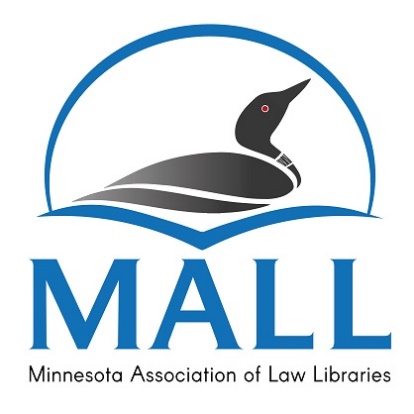 Law Librarianship Award or Distinguished Service Award
Nomination Form